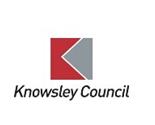 The Mobile Homes (Requirement for Manager of Site to be Fit and Proper Person) (England) Regulations 2020. Register of Fit and Proper people to manage a relevant protected siteThe Mobile Homes (Requirement for Manager of Site to be Fit and Proper Person) (England) Regulations 2020. Register of Fit and Proper people to manage a relevant protected siteThe Mobile Homes (Requirement for Manager of Site to be Fit and Proper Person) (England) Regulations 2020. Register of Fit and Proper people to manage a relevant protected siteThe Mobile Homes (Requirement for Manager of Site to be Fit and Proper Person) (England) Regulations 2020. Register of Fit and Proper people to manage a relevant protected siteOur Reference: 21/06364/FPPRDetails of the relevant protected site Details of the relevant protected site Name of Site Dale Farm Address of Site Greensbridge Lane, Tarbock L35 1QBDetails of Registered Person Details of Registered Person Name of Registered Person Alison Shacklady Address of Registered Person Greensbridge Lane, Tarbock L35 1QBStatus of Registered person OccupierDetails of Registration Details of Registration Application Status Approved First Date of Inclusion19 May 2022Last Date of Inclusion19 May 2027Details of Conditions Details of Conditions Conditions AttachedNoNumber of Conditions 0Details of Conditions N/AConditions applicable to and from (Date)Date any condition is varied or satisfied (if applicable)Our Reference: 21/06347/FPPRDetails of the relevant protected site Details of the relevant protected site Name of Site Halsnead Park Limited Address of Site Windy Arbor Road, Whiston L35 3QEDetails of Registered Person Details of Registered Person Name of Registered Person Elaine Kinsey Address of Registered Person Windy Arbor Road, Whiston L35 3QEStatus of Registered person Occupier Details of Registration Details of Registration Application Status Approved First Date of Inclusion19 May 2022Last Date of Inclusion19 May 2027Details of Conditions Details of Conditions Conditions AttachedNoNumber of Conditions 0Details of Conditions N/AConditions applicable to and from (Date)N/ADate any condition is varied or satisfied (if applicable)N/AOur Reference: 21/06362/FPPRDetails of the relevant protected site Details of the relevant protected site Name of Site Halewood Residential ParkAddress of Site Lower Road, Halewood, Knowsley L26 3UDDetails of Registered Person Details of Registered Person Name of Registered Person Mr and Mrs BurnsideAddress of Registered Person Royal Vale Caravan Park,London Road,Knutsford,CheshireWA16 9JDStatus of Registered person Occupier Details of Registration Details of Registration Application Status Preliminary Approved First Date of Inclusion2 June 2022Last Date of Inclusion30 June 2022Details of Conditions Details of Conditions Conditions AttachedYes Number of Conditions 2Details of Conditions 1.Providing a copy of a full management structure of the site. This must include owner(s) and manager contact details as provided to park residents and the Local Authority for raising issues or resolving complaints at all times.  Any amendments to the management structure must be communicated to the Environmental Health department at the earliest convenience and must be accompanied by a new application should any other person be later nominated as having any form of management responsibility for the park.  2. The applicant is to maintain a register detailing when issues are raised by park residents and the Local Authority relating to Environmental and Public Health issues. The register is to detail the date that the issue was raised, what action was taken along with date resolved. The register must be available for inspection by the Local Authority upon request.Conditions applicable to and from (Date)1st June 2022 – 29th June 2022 Date any condition is varied or satisfied (if applicable)Our Reference: 21/06362/FPPRDetails of the relevant protected site Details of the relevant protected site Name of Site Halewood Residential ParkAddress of Site Lower Road, Halewood, Knowsley L26 3UDDetails of Registered Person Details of Registered Person Name of Registered Person Mr and Mrs BurnsideAddress of Registered Person Royal Vale Caravan Park,London Road,Knutsford,CheshireWA16 9JDStatus of Registered person Occupier Details of Registration Details of Registration Application Status Approved First Date of Inclusion20 June 2022Last Date of Inclusion20 June 2024Details of Conditions Details of Conditions Conditions AttachedYes Number of Conditions 2Details of Conditions 1.Providing a copy of a full management structure of the site. This must include owner(s) and manager contact details as provided to park residents and the Local Authority for raising issues or resolving complaints at all times.  Any amendments to the management structure must be communicated to the Environmental Health department at the earliest convenience and must be accompanied by a new application should any other person be later nominated as having any form of management responsibility for the park.  2. The applicant is to maintain a register detailing when issues are raised by park residents and the Local Authority relating to Environmental and Public Health issues. The register is to detail the date that the issue was raised, what action was taken along with date resolved. The register must be available for inspection by the Local Authority upon request.Conditions applicable to and from (Date)20 June 2022 – 20 June 2024 Date any condition is varied or satisfied (if applicable)